Мастер-класс для родителей«Нетрадиционная артикуляционная гимнастикаилисладкая гимнастика для язычка»17.12.2019.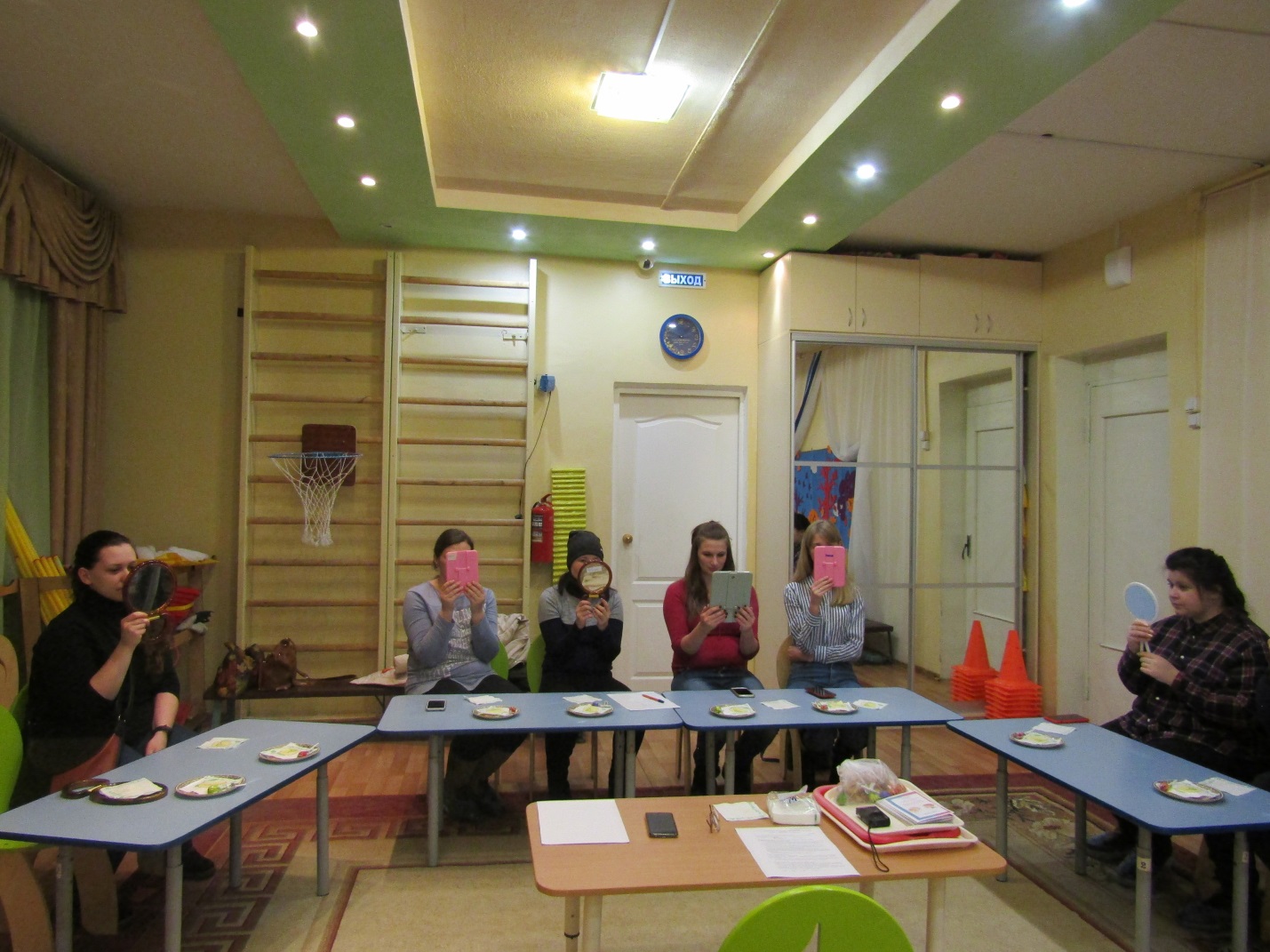 17 декабря родители младших групп познакомились с альтернативной, нетрадиционной артикуляционной гимнастикой. Учитель-логопед Шамина Л.Н. познакомила родителей с различными приёмами, как научить малыша с удовольствием и непринуждённо выполнять упражнения для укрепления мышц языка.Родителям тоже было весело и вкусно выполнять эти упражнения, ведь «помощниками» стали …. Сладкая соломка, сушки и чупа-чупс. Родители получили буклет-памятку о проведении данных упражнений в домашних условиях.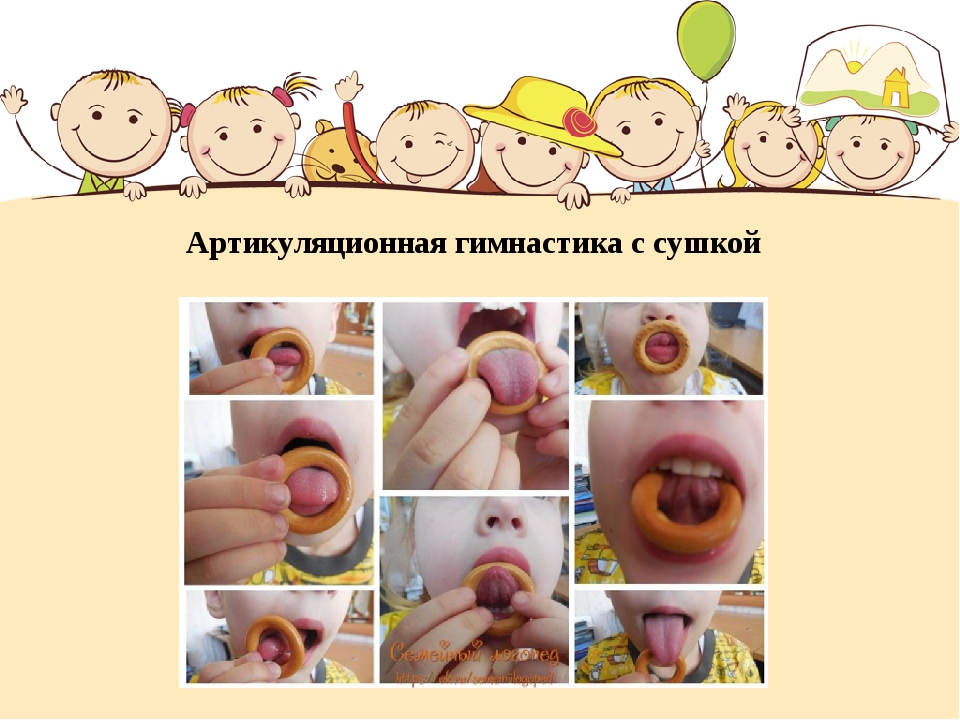 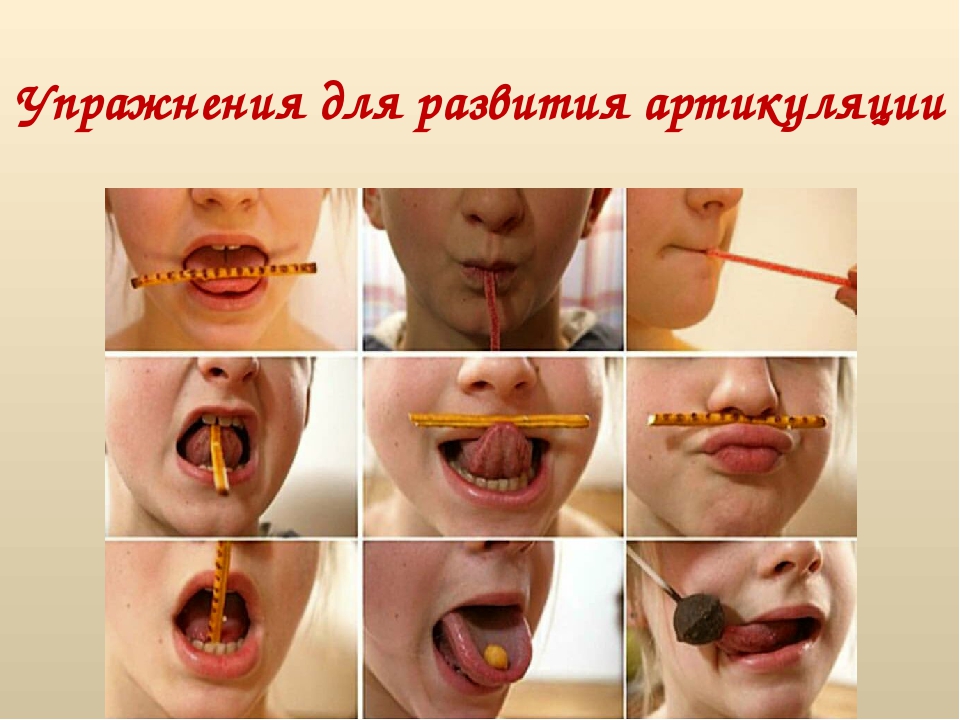 